  Бюджетное учреждение культуры Вологодской области «Областной научно-методический центр культуры» совместно с бюджетным учреждением культуры Вологодской области «Областная универсальная научная библиотека им. И.В. Бабушкина»  с  14  июня  по  17  июня 2016 года проводит семинары по темам: «Современная библиотека: курс на читателя»  и «Коммуникация библиотеки с молодёжной аудиторией: формы и средства» (в рамках  III Университета молодого библиотекаря при поддержке Департамента культуры и туризма Вологодской области, Российской государственной библиотеки для молодежи, Молодежной секции РБА при информационной поддержке редакции журнала «Молодые в библиотечном деле»).   Категория слушателей:  молодые специалисты муниципальных библиотек, руководители библиотек,сотрудники методических служб.       Семинары пройдут на базе Библиотечно-информационного юношеского им. В.Ф. Тендрякова Вологодской областной универсальной научной библиотеки (г. Вологда, ул. М. Ульяновой, д.7, 1 этаж).       В программе семинаров:     	-  лекционные курсы, практикумы, деловые игры, мастер-классы, тренинги, дискуссии;	-  скайп-диалоги с ведущими молодежными библиотеками страны;	-  знакомство с историей и культурой Вологодского края;		-  конкурс хештегов #курс_на_читателя  на лучшее освещение работы Университета в социальных сетях.- выездное занятие на базе культурно-просветительского и духовного  центра "УсадьбаБрянчаниновых».      В работе семинаров запланировано:-  онлайн участие Марины Павловны Захаренко (г. Москва), Председателя Молодежной секции РБА, заместителя директора по региональным и общественным связям Российской государственной библиотеки для молодежи, выступления лидеров молодежных библиотечных ассоциаций;- учебный курс «Коммуникация библиотеки с молодёжной аудиторией: формы и средства» представит Михаил Иванович Костин (г. Новосибирск),  вице-президент НРОО «Гильдия молодых библиотекарей», председатель Совета молодых специалистов при министерстве культуры Новосибирской области, руководитель Центра поддержки культурных инициатив молодёжи Новосибирской областной юношеской библиотеки. - тренинговые занятия специалистов  Центра "Экология Разума", г. Вологда по теме "Эмоциональный интеллект лидера".      Регистрация участников семинаров 14 июня  2016 года  с 9.00 до 10.00 по адресу: ул. М. Ульяновой, д.7, 1 этаж).        По окончании семинаров выдается сертификат.      Оплата командировочных расходов и проживание производится за счёт направляющей стороны. Участникам семинаров предоставляются места в общежитии Вологодского областного музыкального колледжа по адресу: ул. Октябрьская, д. 19, тел. (8172) 21-03-95. Проезд от вокзалов троллейбусом № 1 до остановки «Театр для детей и молодежи».      Стоимость проживания 295 руб. в сутки.      Просим Вас в срок до 8 июня  2016 года  сообщить в БУК ВО «ОНМЦК» кандидатуры участников семинаров ведущему методисту БУК  ВО «ОНМЦК» Лукьяновой Татьяне Игоревне.      Контакты:  8-(817-2)72-13-48 (новый телефон),   e-mail: lukyanova_onmc@mail.ruДЕПАРТАМЕНТ КУЛЬТУРЫ И ТУРИЗМА ВОЛОГОДСКОЙ ОБЛАСТИОБЛАСТНОЙ НАУЧНО-МЕТОДИЧЕСКИЙЦЕНТР КУЛЬТУРЫРоссия, 160000, Вологда,  Мира, 36Телефон/факс (8172) 75-15-07, e-mail: onmc_vologda@mail.ru,р/сч. № 40601810600093000001 в Отделении Вологда г. Вологда
 л/с 007200081, ИНН 3525016239, КПП 352501001Бюджетное учреждение культуры Вологодской области «Областной научно-методический центр культуры »(БУК ВО «ОНМЦК»)                    12.05.2016        № 01-23/165На № _____________ от ______________Руководителям отделов(управлений, комитетов)культуры органов местногосамоуправления муниципальныхобразований областиДиректор                          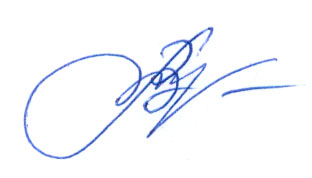                             Л.В. Мартьянова                                                                                                                                               